RatiosWrite each ratio in three ways. Write your answer in simplest form. Name _____________________________ Date ___________________         squares to circles       squares to triangles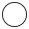 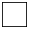 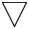 